Сделать плагин для Wordpress, который будет парсить данные с сайта www.football.org.il и сохранять их в базу данных
Данные находится по адресу https://www.football.org.il/leagues/league/?league_id=X&season_id=Y (X и Y это id, которые меняются.  Пример https://www.football.org.il/leagues/league/?league_id=101&season_id=21 )Данные, которые находятся на сайте, выводятся в виде таблицы (Таблиц 2 штуки, изображения ниже)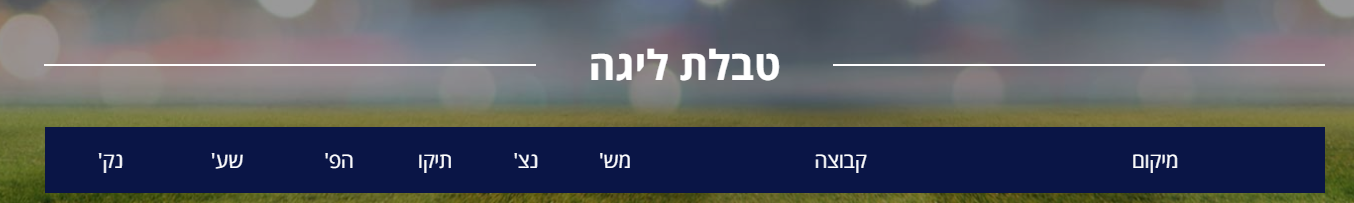 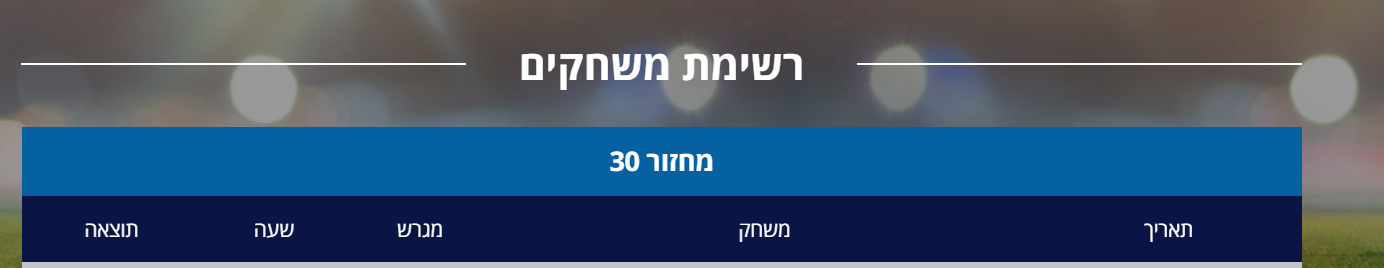 Данные из этих таблиц должны сохраняться в базу данныхПроцесс запускается при нажатии на соответствующую кнопку в панели администратораЕсли получилось так, что эти данные уже есть в базе данных, то они пропускаются и не добавляются в базу данных Администратор может через панель управления добавлять, удалять и редактировать данные, которые есть в таблице